 Le tempo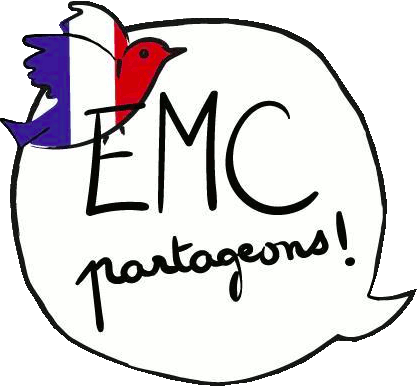 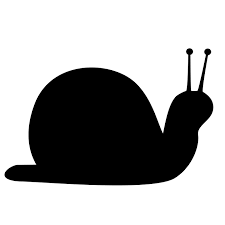 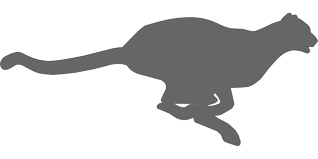 C’est lent.C’est rapide.